Pielikums Nr.2Apstiprināts ar Madonas novada pašvaldības 2022. gada 29. jūnija domes lēmumu Nr. 424(Protokols Nr. 15, 23. p.)Lokālplānojuma robeža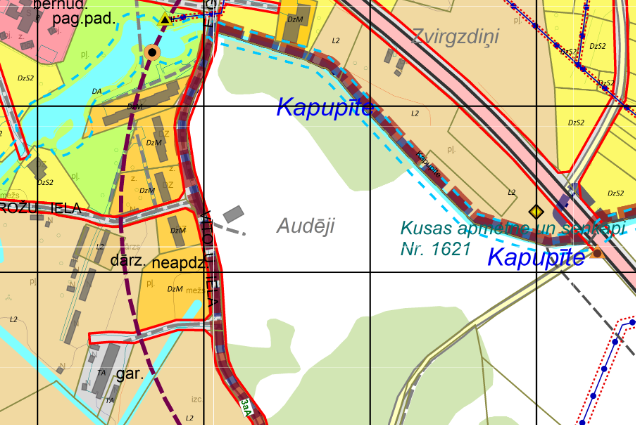 Izdruka no Madonas novada teritorijas plānojuma 2013.-2025.gadam. 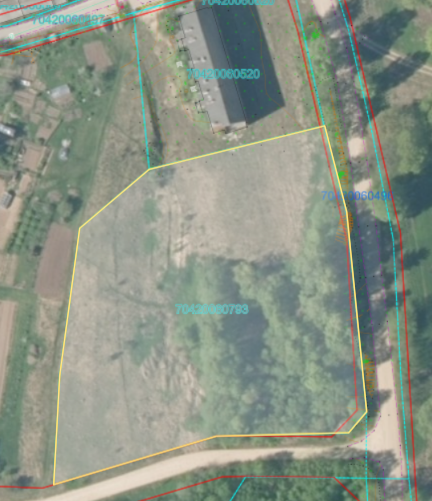 Ortofoto 2022. gada www.topogrāfija.lv 